ALUNO:_______________________________________________________________________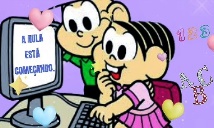 TÍTULO: CUIDAR DO AMBIENTE É CUIDAR DA VIDA!                                  ATIVIDADES DE CIÊNCIAS1-LEIA O TEXTO COM ATENÇÃO DEPOIS PINTE CORRETAMENTE CADA LIXEIRA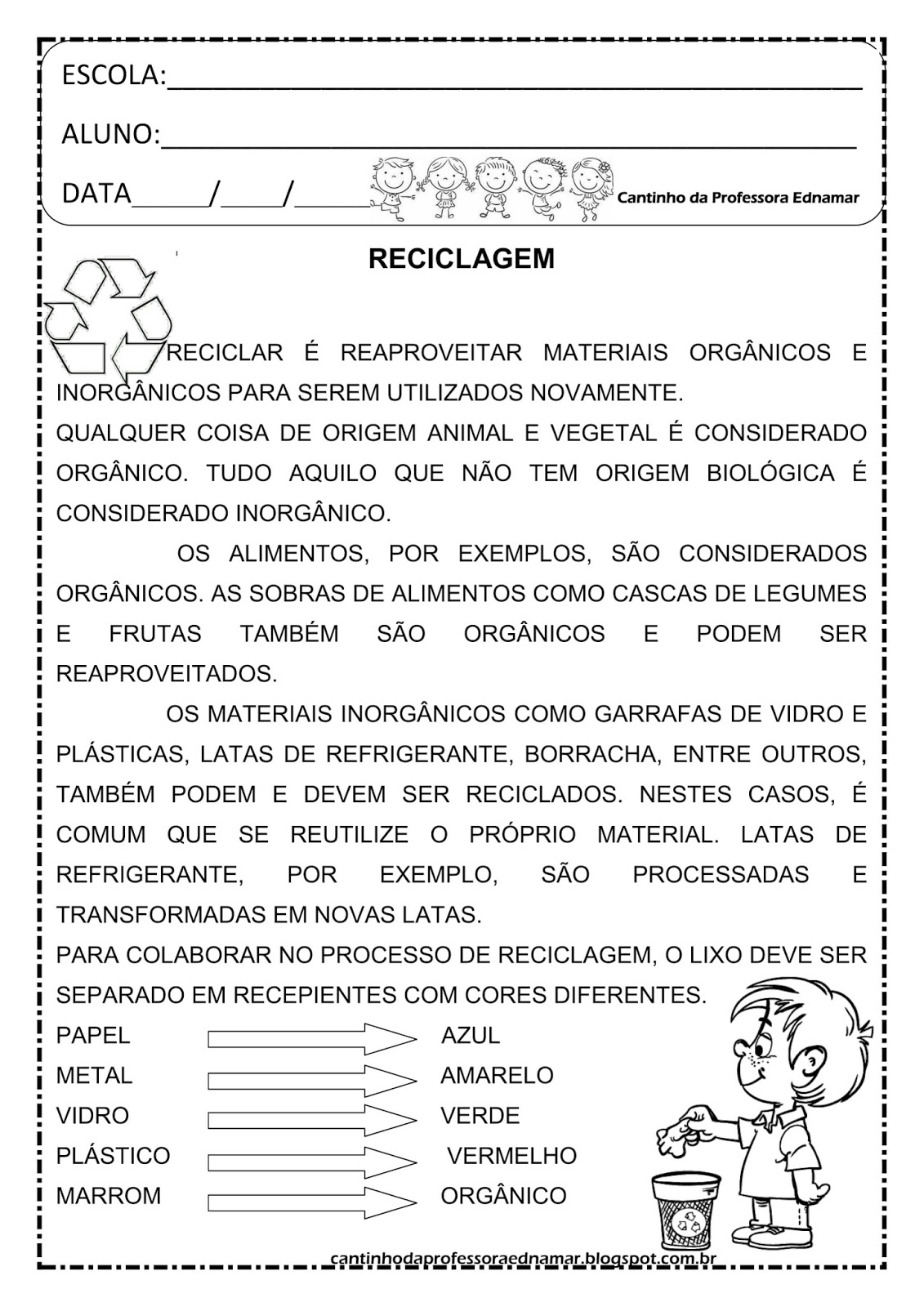 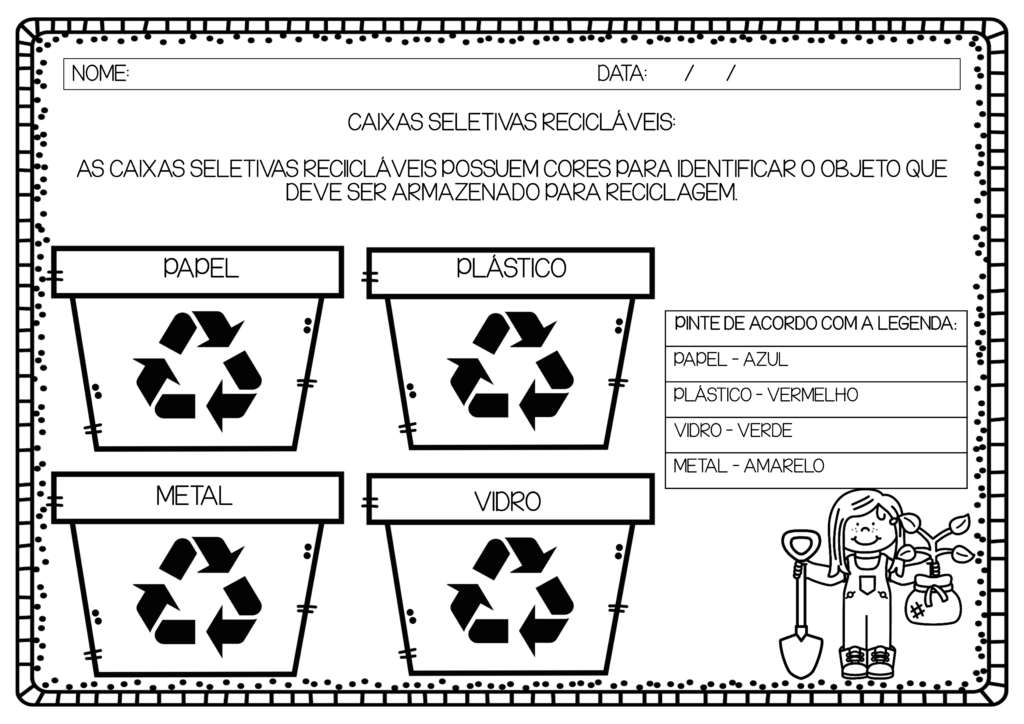 2- COMPLETE AS FRASES:A) AS SOBRAS DE ALIMENTOS SÃO CONSIDERADOS LIXO ______________B) AS LATAS, GARRAFAS, VIDROS SÃO LIXO QUE PODEMOS ____________C) RECICLAR É TRANSFORMAR O LIXO EM OUTROS ___________________3- COMPLETE A CRUZADINHA: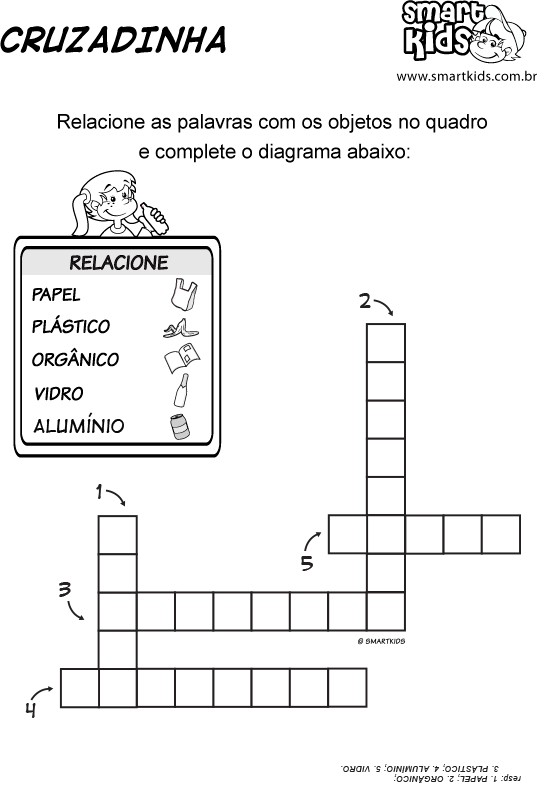 4- RECORTE E COLE OS MATERIAIS DE ACORDO COM A INDICAÇÃO DA LIXEIRA:ATIVIDADES DE LÍNGUA PORTUGUESA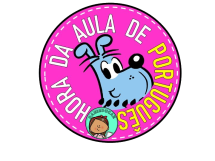 1-LEIA COM ATENÇÃO A POESIA CUIDANDO DA TERRA. DEPOIS RESPONDA AS QUESTÕES: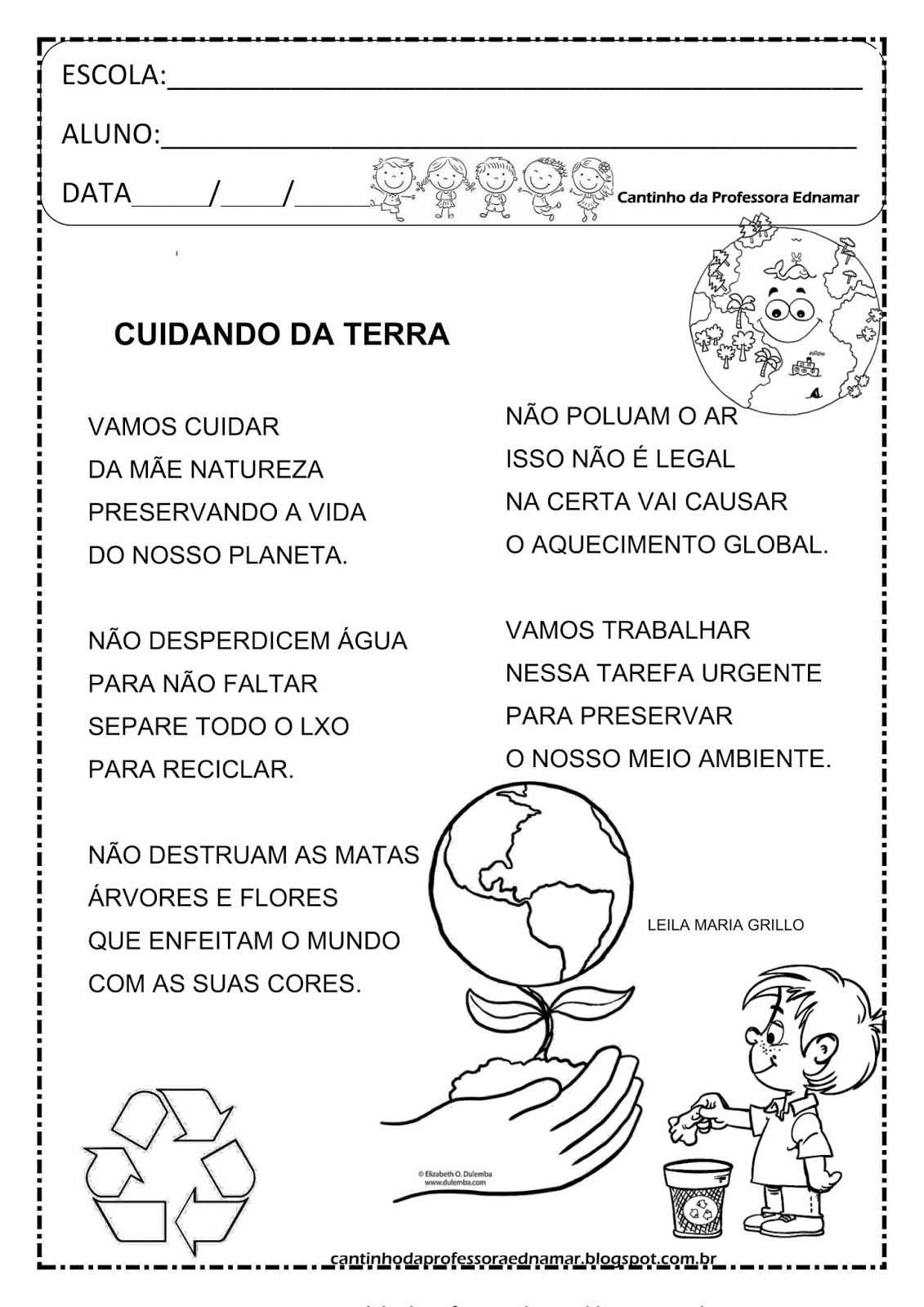 INTERPRETANDO O TEXTO:A-QUAL É O TITULO DO TEXTO?R:_____________________________________________________________B- O QUE SIGNIFICA RECICLAR?R:_____________________________________________________________C- POR QUE DEVEMOS RECICLAR O LIXO?R:__________________________________________________2- MARCELO ESTÁ SEPARANDO O LIXO DE ACORDO COM AS CORES DA LIXEIRA, VAMOS AJUDÁ-LO COLOCANDO O NOME DO RESÍDUO EM CADA LIXEIRA E COLORINDO CORRETAMENTE: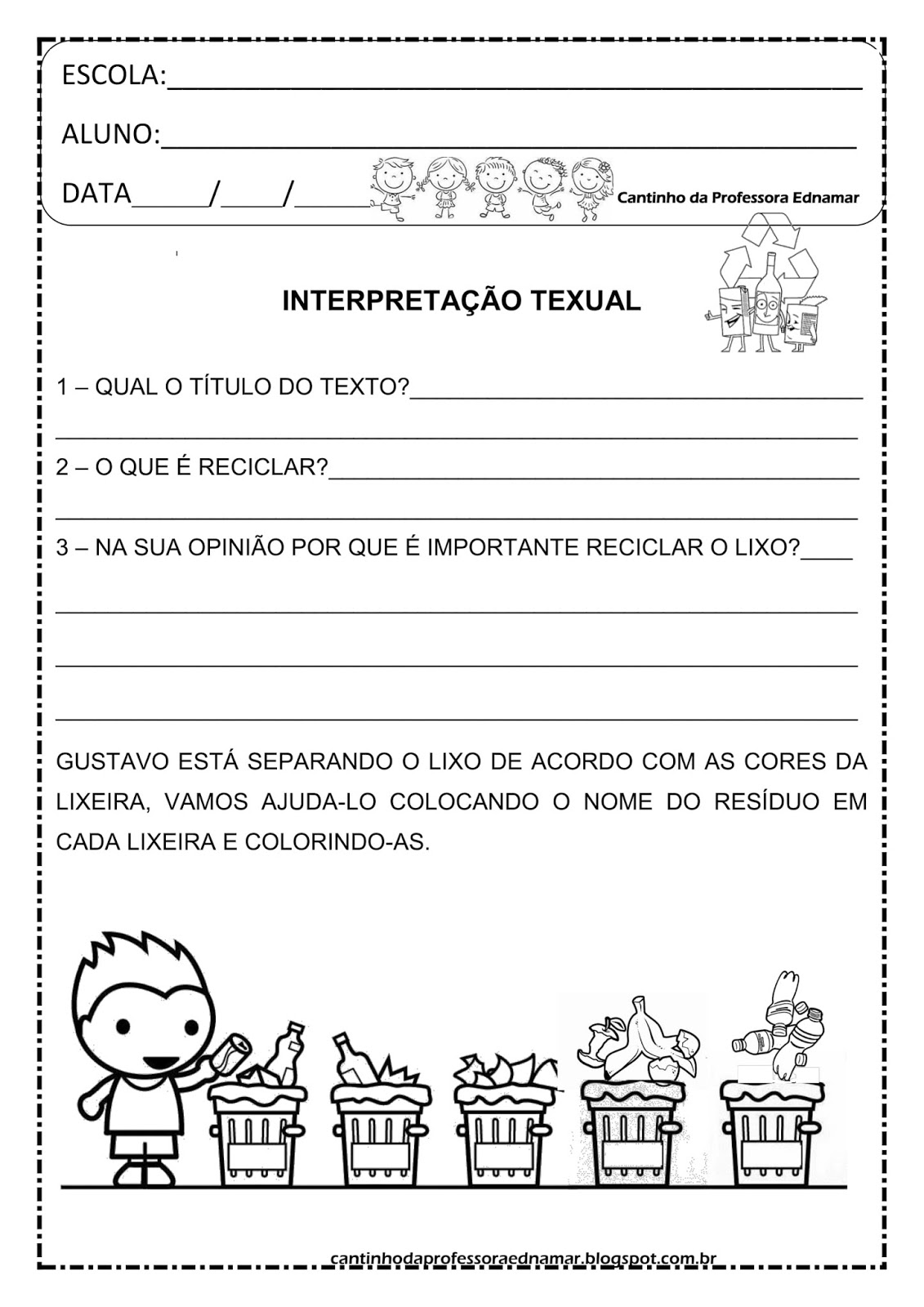 5- VEJA A GRAVURA ABAIXO E RESPONDA: A ATITUDE DO CEBOLINHA ESTÁ CONTRIBUINDO PARA A LIMPEZA E MANUTENÇÃO DO MEIO AMBIENTE? POR QUÊ?                                  ATIVIDADES DE MATEMÁTICA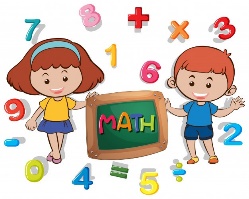 1-VAMOS PENSAR E RESOLVER A CRUZADINHA COM CONTINHAS DE ADIÇÃO E SUBTRAÇÃO: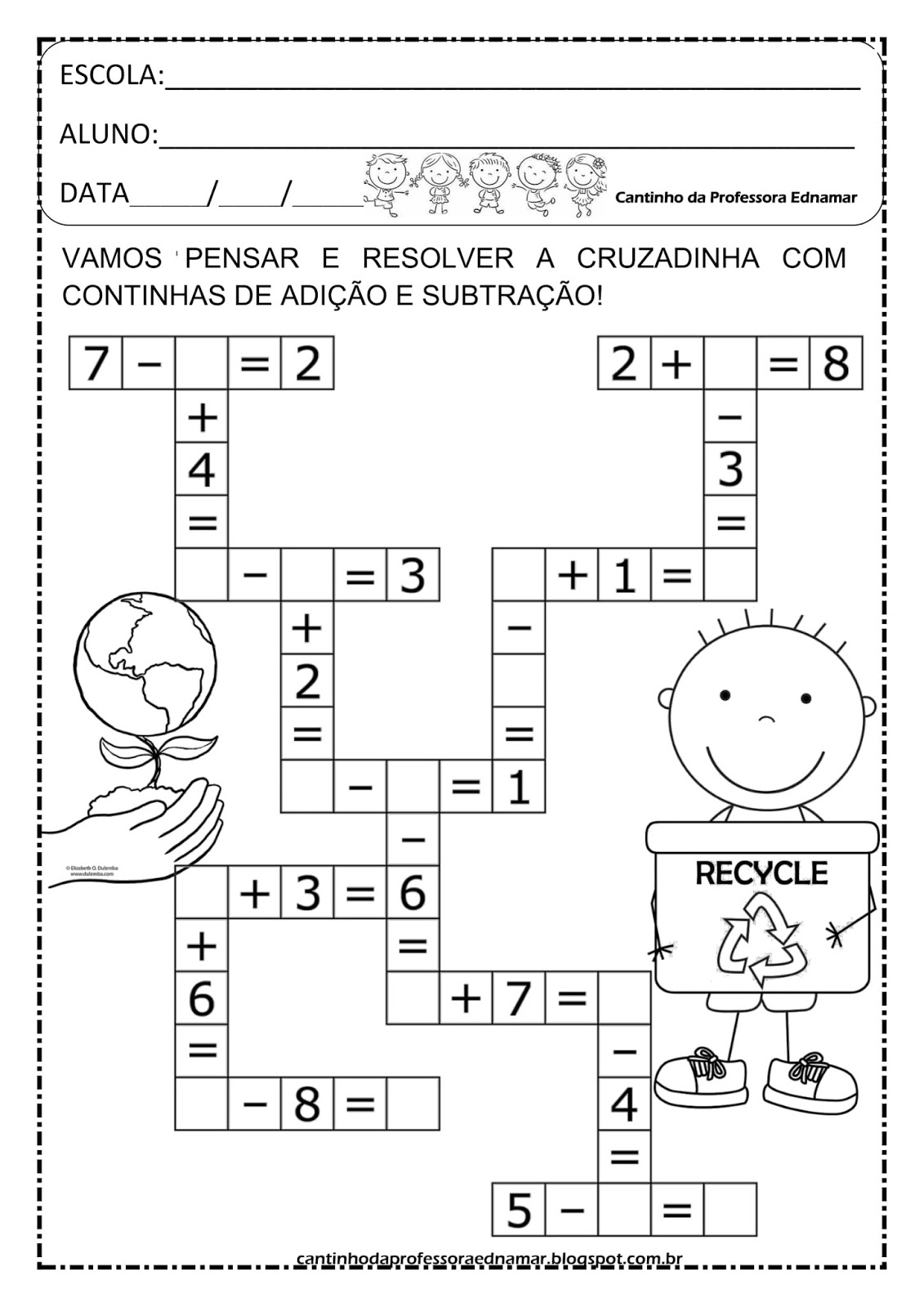 2- ESCREVA OS RESULTADOS QUE FOI ENCONTRANDO POR EXTENSO:_____________________________________________________________________________________________________________________________________________________________________________________________________________________________________________________________________________________________________________________________________2- COMPLETE COM OS NÚMEROS ANTECESSOR E SUCESSOR, OU SEJA, O QUEM VEM ANTES E O QUEM VEM DEPOIS: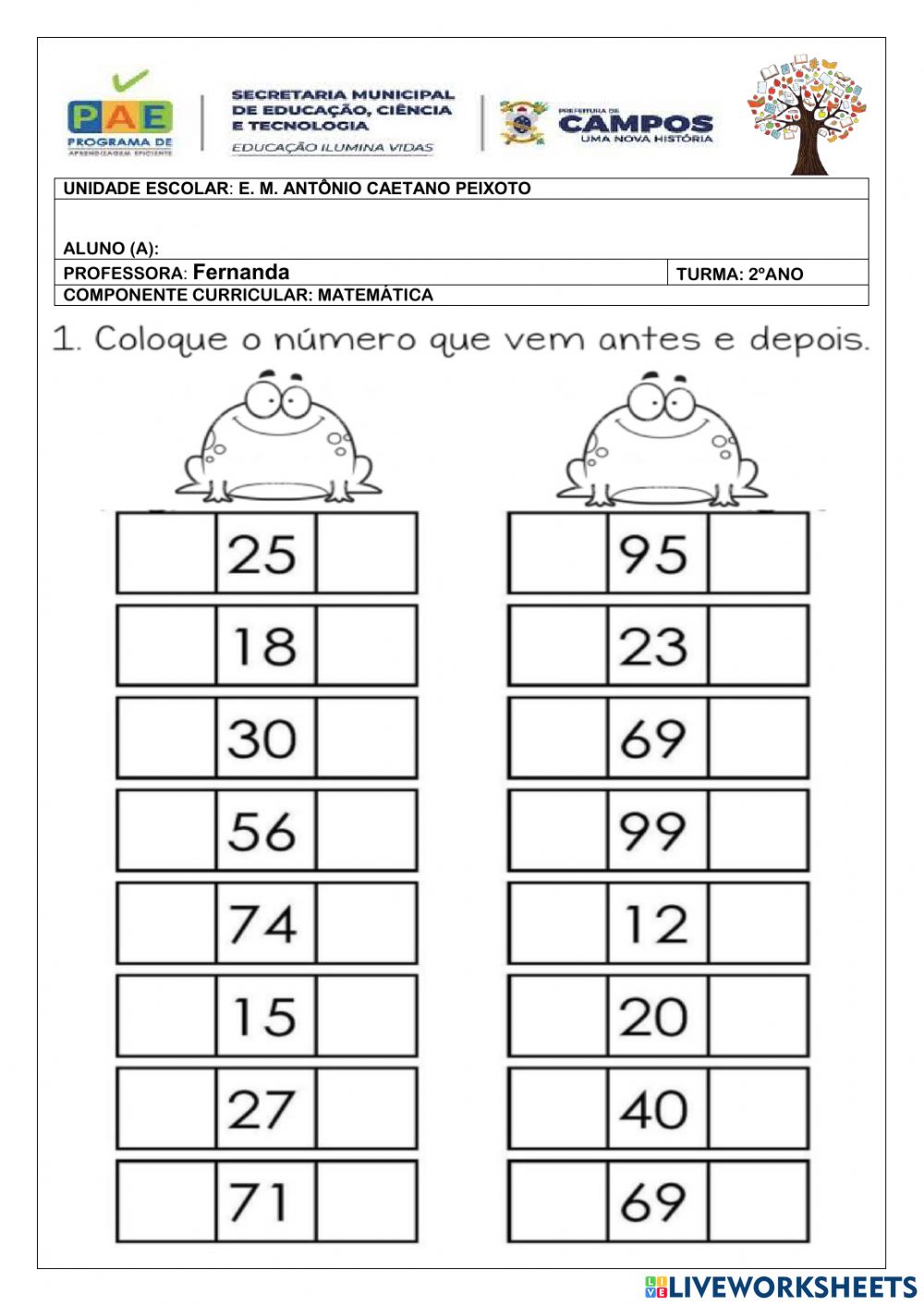 3- ESCREVA OS NÚMEROS DO 50 Até 150:____________________________________________________________________________________________________________________________________________________________________________________________________________________________________________________________________________________________________________________________________________________________________________________________________________________________________________________________________________________________________________________________________________________________________________________________________________________________________________________________________________________________________________________________________________________________________________________________________________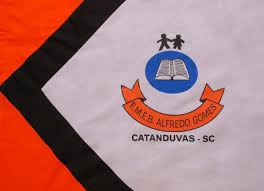 ESCOLA MUNICIPAL DE EDUCAÇÃO BÁSICA ALFREDO GOMES.DIRETORA: IVÂNIA NORA.ASSESSORA PEDAGÓGICA: SIMONE ANDRÉA CARL.ASSESSORA TÉCNICA ADM.: TANIA N. DE ÁVILA.PROFESSORA: ELIANE KARVASKIANO 2021  - TURMA 2º ANO VESPERTINOSEQUENCIA DIA 20 AO DIA 24 DE SETEMBRO DE 2021.(29ºSEQ.)TEL.ESCOLA:3525-6555   TEL.PROFº ELIANE:99202-6938QUERIDOS ALUNOS!NESTA SEMANA VAMOS APRENDER UM POUQUINHO SOBRE A IMPORTÂNCIA DE RECICLAR E REDUZIR O LIXO QUE PRODUZIMOS.ESPERO QUE GOSTEM. BOM TRABALHO!UM ABRAÇO PROFª ELIANE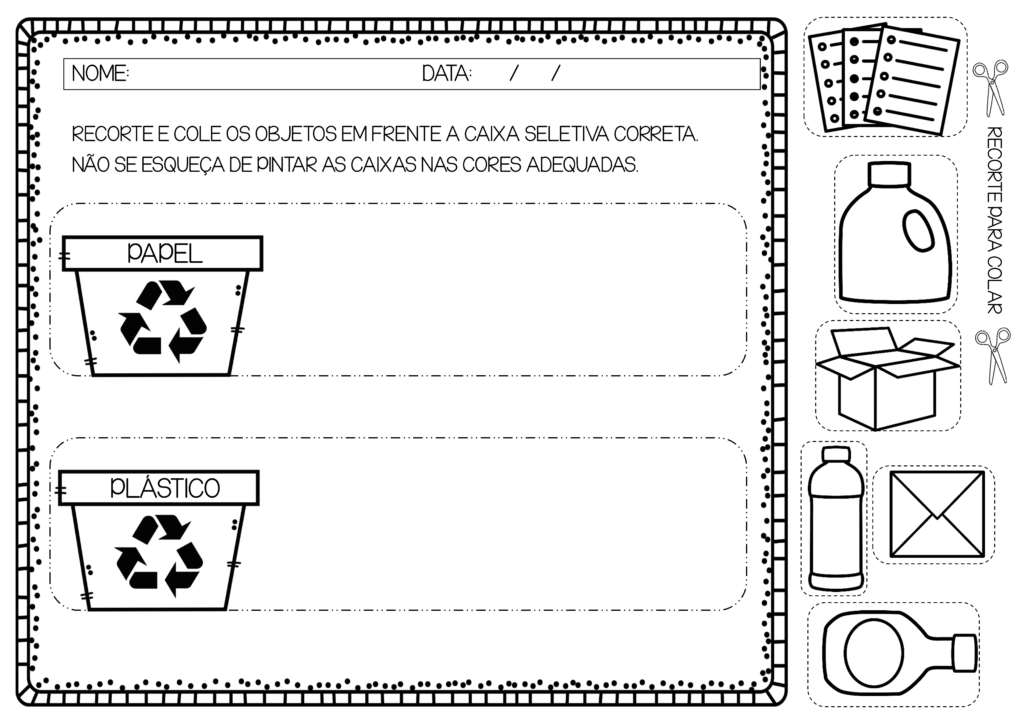 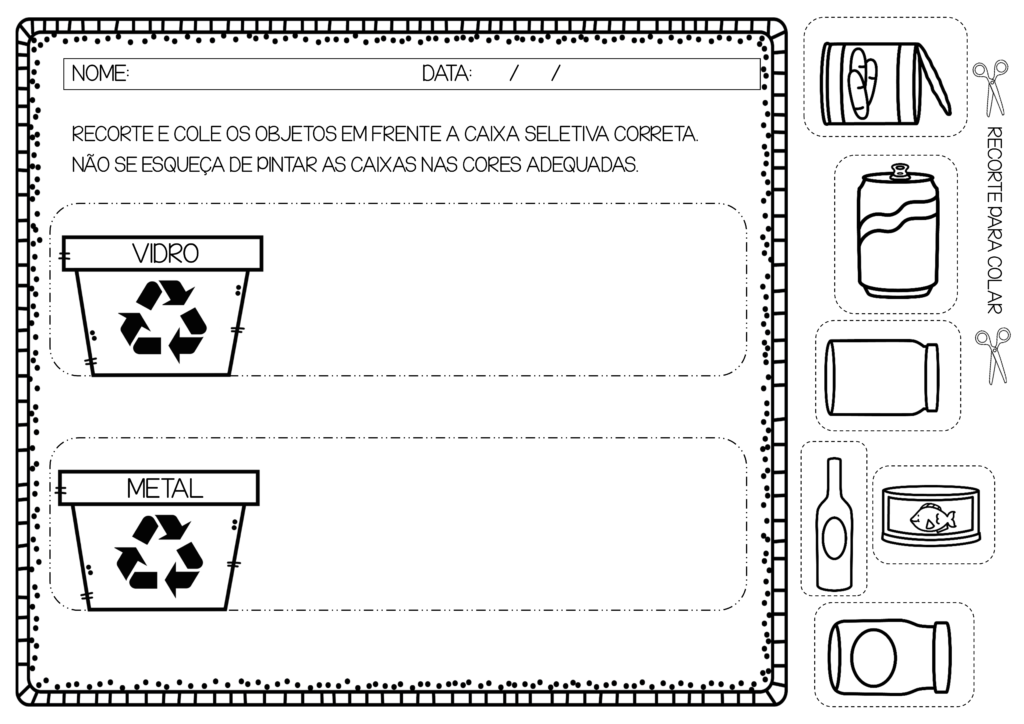 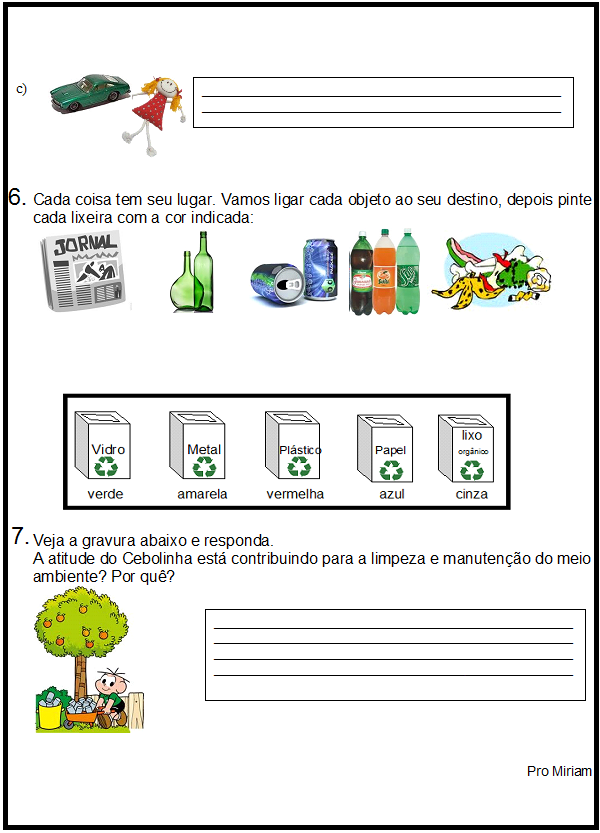 